Уважаемые жители и гости нашего поселения!Ежегодно с наступлением весеннего периода осложняется обстановка с пожарами. Как правило, в этот период происходит несанкционированное сжигание сухой травы, мусора. В условиях сухой и ветреной погоды даже маленькая искра может мгновенно превратиться в огненную стихию и нанести большой ущерб как лесному хозяйству, так и жилым домам, хозяйственным постройкам.  В связи с этим обращаемся  к вам с просьбой быть предельно осторожными и внимательными, не посещать лесные массивы, расположенные на территории поселения,  не допускать сжигания травы вблизи своих домов, на приусадебных и садоводческих участках.  Не разрешайте детям играть со спичками и другими пожароопасными предметами и веществами, прячьте их от детей. Проводите беседы с детьми о необходимости соблюдения мер пожарной безопасности и правилах поведения в быту и вне дома. Не оставляйте детей без присмотра.Настоятельно рекомендуем всем  быть в это время особенно внимательными и бдительными. Помните !!! Самое страшное при пожаре — растерянность и паника. Уходят драгоценные минуты, когда огонь и дым оставляют всё меньше шансов выбраться в безопасное место. Вот почему каждый должен знать, что необходимо делать при возникновении пожара.О возникновении пожара немедленно сообщите в пожарную охрану по телефону — 01, сотовому телефону — 101 или 112!Соблюдение мер пожарной безопасности – это залог вашего благополучия, сохранности вашей жизни и жизни ваших близких! Предупредить пожар легче, чем потушить!ОГПС Всеволожского района.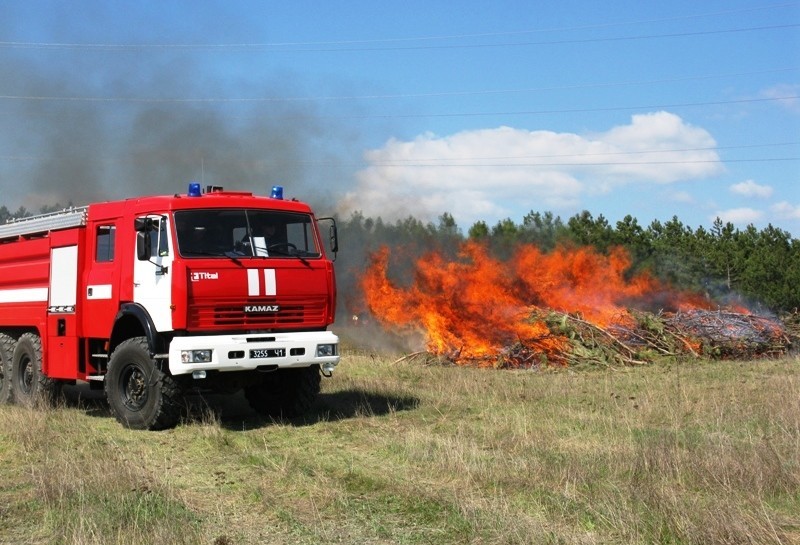 